БІЛОВОДСЬКА РАЙОННА ДЕРЖАВНА АДМІНІСТРАЦІЯЛУГАНСЬКОЇ ОБЛАСТІРОЗПОРЯДЖЕННЯголови районної державної адміністрації08 вересня 2017 р.                      смт. Біловодськ                                          № 205Про затвердження мережі закладів освіти Біловодського району на 2017 - 2018 навчальний рікЗгідно зі статтями 6, 27, 41, Закону України «Про місцеві державні адміністрації», статтею 14 Закону України «Про освіту», статтею 36 Закону України «Про загальну середню освіту»,  статтями 12, 14, 16 Закону України  «Про дошкільну освіту», розглянувши матеріали  комплектації мережі дошкільних та загальноосвітніх навчальних закладів району на 2017 - 2018 навчальний рік та з метою забезпечення прав громадян на  освіту:Затвердити мережу дошкільних навчальних закладів району, що додається. Затвердити мережу загальноосвітніх навчальних закладів району з відповідним контингентом учнів, що додається. Контроль за виконанням цього розпорядження покласти на керівника апарату райдержадміністрації Будовську Н.В.Голова районної держадміністрації                                                                             А.С. ГРАЧОВ 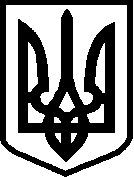 